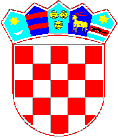                 REPUBLIKA HRVATSKA    VIROVITIČKO-PODRAVSKA ŽUPANIJA                         GRAD SLATINA                     GRADONAČELNIKKLASA: 406-03/22-01/1URBROJ: 2189/02-04-02/02-22-4Slatina, 02. svibnja 2022.	Na temelju članka 28. Zakona o javnoj nabavi (Narodne novine, broj 120/16.) i članka 25. Statuta Grada Slatine (Službeni glasnik Grada Slatine, broj 5/09., 5/10., 1/13., 2/13. - pročišćeni tekst, 3/18. i 9/20.) gradonačelnik Grada Slatine donosiIII. IZMJENE I DOPUNE PLANA NABAVE GRADA SLATINE ZA 2022. GODINUI.U tablici plana nabave za 2022. godinu mijenja se:Evidencijski broj 61/22; Predmet nabave: Opremanje dograđene zgrade jaslica u Slatini; CPV oznaka: 45214100-1; Procijenjena vrijednost nabave: 280.000,00 kuna; Vrsta postupka: Otvoreni postupak; Predmet podijeljen u grupe: NE, Sklapa se: Ugovor, Planirani početak postupka: II. tromjesečje; Planirano trajanje Ugovora: 3 mjeseca.	U tablicu plana nabave za 2022. godinu dodaje se:Evidencijski broj 91/22; Predmet nabave: Nabava promotivnih materijala za projekt „Doživjeti stotu“; CPV oznaka: 39294100-0; Procijenjena vrijednost nabave: 37.150,00 kuna; Vrsta postupka: Postupak jednostavne nabave; Predmet podijeljen u grupe: NE, Sklapa se: Narudžbenica, Planirani početak postupka: II. tromjesečje; Planirano trajanje Ugovora: 12 mjeseciEvidencijski broj 92/22; Izrada idejnog rješenja za izgradnju dječjeg vrtića – Područni vrtić DV Zeko u Slatini; CPV oznaka: 71000000-8; Procijenjena vrijednost nabave: 47.200,00 kuna; Vrsta postupka: Postupak jednostavne nabave; Predmet podijeljen u grupe: NE, Sklapa se: Ugovor, Planirani početak postupka: II. tromjesečje; Planirano trajanje Ugovora: 2 mjesecaII.	Ove izmjene i dopune plana nabave stupaju na snagu danom donošenja.III.	Sukladno članku 4. Pravilnika o planu nabave, registru ugovora, prethodnom savjetovanju i analizi tržišta u javnoj nabavi (Narodne novine broj 101/17.), Plan nabave Grada Slatine za 2021. godinu kao i sve naknadne izmjene bit će objavljeni u Elektroničkom oglasniku javne nabave Republike Hrvatske u roku od osam dana od donošenja.								GRADONAČELNIK								 Denis Ostrošić, prof.DOSTAVITI:Upravnim odjelima i službama, ovdjeZa evidenciju akata gradonačelnika,Za objavu na Službenoj internetskoj stranici,Za objavu u EOJN RH,Arhiva.